Implementation Plan [Resource 8]Activity Use the framework provided to consider home-school relationships with Māori whānau, hapū and iwi with regard to: 
1. Your current knowledge and practices;  2. Where you would like to get to and finally;  3. What bridges would you need to build to get there.Implementation Plan for Connecting with Māori, Whānau, Hapū and IwiImplementation Plan for Connecting with Māori, Whānau, Hapū and IwiImplementation Plan for Connecting with Māori, Whānau, Hapū and Iwi1.    Where are we at now?2.    Where do we want to get to?What do we need to do to get there?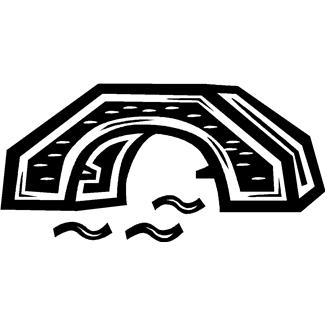 